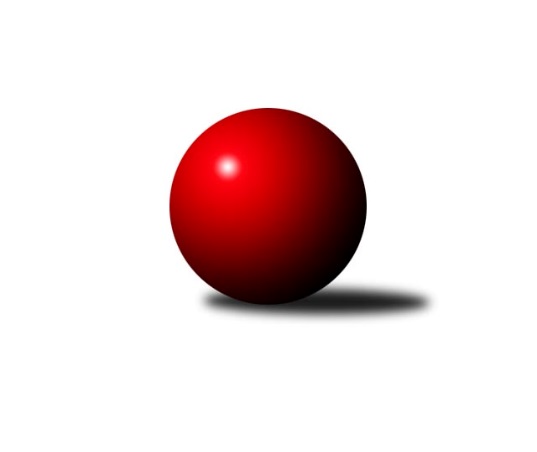 Č.14Ročník 2015/2016	23.1.2016Nejlepšího výkonu v tomto kole: 2625 dosáhlo družstvo: Kuželky Horní BenešovKrajský přebor MS 2015/2016Výsledky 14. kolaSouhrnný přehled výsledků:TJ Frenštát p.R.˝A˝	- TJ Sokol Bohumín ˝B˝	2:6	2441:2476	6.0:6.0	23.1.TJ VOKD Poruba ˝A˝	- SKK Ostrava B	2:6	2398:2454	6.0:6.0	23.1.TJ Spartak Bílovec ˝A˝	- KK Hranice ˝A˝	7.5:0.5	2548:2447	8.0:4.0	23.1.KK Minerva Opava ˝B˝	- Kuželky Horní Benešov	3:5	2565:2625	5.0:7.0	23.1.TJ Sokol Sedlnice ˝B˝	- TJ Opava ˝C˝	5:3	2508:2436	8.0:4.0	23.1.TJ Sokol Bohumín˝C˝	- TJ VOKD Poruba ˝B˝	7:1	2399:2326	9.0:3.0	23.1.Tabulka družstev:	1.	SKK Ostrava B	14	11	0	3	77.0 : 35.0 	96.0 : 72.0 	 2502	22	2.	TJ VOKD Poruba ˝A˝	14	9	0	5	65.5 : 46.5 	87.5 : 80.5 	 2414	18	3.	TJ Spartak Bílovec ˝A˝	14	9	0	5	64.5 : 47.5 	86.5 : 81.5 	 2487	18	4.	TJ Sokol Sedlnice ˝B˝	14	9	0	5	61.0 : 51.0 	89.0 : 79.0 	 2481	18	5.	TJ Sokol Bohumín˝C˝	14	7	0	7	61.0 : 51.0 	89.0 : 79.0 	 2425	14	6.	TJ Sokol Bohumín ˝B˝	14	7	0	7	59.0 : 53.0 	90.5 : 77.5 	 2449	14	7.	KK Minerva Opava ˝B˝	14	6	1	7	52.5 : 59.5 	83.5 : 84.5 	 2393	13	8.	TJ VOKD Poruba ˝B˝	14	5	2	7	52.0 : 60.0 	73.0 : 95.0 	 2419	12	9.	KK Hranice ˝A˝	14	5	1	8	50.5 : 61.5 	85.5 : 82.5 	 2425	11	10.	TJ Opava ˝C˝	14	5	0	9	45.0 : 67.0 	74.5 : 93.5 	 2421	10	11.	Kuželky Horní Benešov	14	4	1	9	43.5 : 68.5 	82.0 : 86.0 	 2445	9	12.	TJ Frenštát p.R.˝A˝	14	4	1	9	40.5 : 71.5 	71.0 : 97.0 	 2318	9Podrobné výsledky kola:	 TJ Frenštát p.R.˝A˝	2441	2:6	2476	TJ Sokol Bohumín ˝B˝	Jiří Petr	 	 183 	 163 		346 	 1:1 	 389 	 	180 	 209		Jaromír Piska	Zdeněk Bordovský	 	 197 	 231 		428 	 1:1 	 412 	 	203 	 209		Libor Krajčí	Jaroslav Petr	 	 234 	 196 		430 	 1:1 	 441 	 	210 	 231		Roman Honl	Petr Bábíček	 	 205 	 200 		405 	 2:0 	 371 	 	196 	 175		Martina Honlová	Tomáš Binek	 	 222 	 216 		438 	 1:1 	 440 	 	218 	 222		Aleš Kohutek	Martin Grejcar	 	 200 	 194 		394 	 0:2 	 423 	 	219 	 204		Lada Pélirozhodčí: Nejlepší výkon utkání: 441 - Roman Honl	 TJ VOKD Poruba ˝A˝	2398	2:6	2454	SKK Ostrava B	Jan Žídek	 	 210 	 217 		427 	 2:0 	 378 	 	176 	 202		Jan Pavlosek	Martin Skopal	 	 214 	 164 		378 	 1:1 	 409 	 	212 	 197		Zdeněk Kuna	Petr Oravec	 	 193 	 228 		421 	 1:1 	 432 	 	223 	 209		Lenka Pouchlá	Jiří Kratoš	 	 211 	 193 		404 	 1:1 	 422 	 	205 	 217		Michal Blinka	Michal Bezruč	 	 177 	 197 		374 	 0:2 	 423 	 	209 	 214		Tomáš Polášek	Jan Míka	 	 199 	 195 		394 	 1:1 	 390 	 	203 	 187		Miroslav Složilrozhodčí: Nejlepší výkon utkání: 432 - Lenka Pouchlá	 TJ Spartak Bílovec ˝A˝	2548	7.5:0.5	2447	KK Hranice ˝A˝	Filip Sýkora	 	 217 	 221 		438 	 1:1 	 423 	 	218 	 205		Dalibor Vinklar	Antonín Fabík	 	 239 	 204 		443 	 2:0 	 389 	 	201 	 188		Jaroslav Ledvina	Milan Binar	 	 202 	 196 		398 	 2:0 	 387 	 	195 	 192		František Opravil	Vladimír Štacha	 	 204 	 203 		407 	 1:1 	 407 	 	186 	 221		Vladimír Hudec	Tomáš Binar	 	 216 	 197 		413 	 1:1 	 400 	 	198 	 202		Jiří Terrich	David Binar	 	 233 	 216 		449 	 1:1 	 441 	 	196 	 245		Anna Ledvinovározhodčí: Nejlepší výkon utkání: 449 - David Binar	 KK Minerva Opava ˝B˝	2565	3:5	2625	Kuželky Horní Benešov	Jan Král	 	 230 	 204 		434 	 1:1 	 424 	 	216 	 208		Martin Koraba	Jan Strnadel	 	 197 	 205 		402 	 0:2 	 466 	 	229 	 237		Martin Weiss	Karel Vágner	 	 187 	 221 		408 	 1:1 	 390 	 	193 	 197		Jaroslav Lakomý	Jana Martínková	 	 223 	 229 		452 	 1:1 	 464 	 	220 	 244		Miroslav Procházka	Petr Frank	 	 212 	 203 		415 	 0:2 	 453 	 	230 	 223		Vlastimil Kotrla	Tomáš Král	 	 226 	 228 		454 	 2:0 	 428 	 	205 	 223		Jaromír Martiníkrozhodčí: Nejlepší výkon utkání: 466 - Martin Weiss	 TJ Sokol Sedlnice ˝B˝	2508	5:3	2436	TJ Opava ˝C˝	Michaela Tobolová	 	 192 	 197 		389 	 1:1 	 395 	 	208 	 187		Břetislav Mrkvica	Adéla Sobotíková	 	 203 	 212 		415 	 1:1 	 420 	 	217 	 203		Jana Tvrdoňová	Barbora Janyšková	 	 202 	 205 		407 	 1:1 	 391 	 	211 	 180		Petr Schwalbe	Renáta Janyšková	 	 206 	 212 		418 	 1:1 	 427 	 	203 	 224		Rudolf Tvrdoň	Rostislav Kletenský	 	 236 	 206 		442 	 2:0 	 395 	 	205 	 190		Josef Matušek	Stanislav Brejcha	 	 221 	 216 		437 	 2:0 	 408 	 	203 	 205		Tomáš Valíčekrozhodčí: Nejlepší výkon utkání: 442 - Rostislav Kletenský	 TJ Sokol Bohumín˝C˝	2399	7:1	2326	TJ VOKD Poruba ˝B˝	Lucie Bogdanowiczová	 	 208 	 184 		392 	 2:0 	 376 	 	194 	 182		Zdeněk Mžik	Jan Stuš	 	 195 	 175 		370 	 0:2 	 396 	 	202 	 194		Helena Hýžová	Pavel Plaček	 	 196 	 212 		408 	 1:1 	 404 	 	200 	 204		Antonín Chalcář	Jaroslav Klus	 	 205 	 184 		389 	 2:0 	 382 	 	200 	 182		Roman Klímek	Václav Kladiva	 	 222 	 210 		432 	 2:0 	 410 	 	217 	 193		Richard Šimek	Alfréd Hermann	 	 226 	 182 		408 	 2:0 	 358 	 	200 	 158		Lukáš Trojekrozhodčí: Nejlepší výkon utkání: 432 - Václav KladivaPořadí jednotlivců:	jméno hráče	družstvo	celkem	plné	dorážka	chyby	poměr kuž.	Maximum	1.	Filip Sýkora 	TJ Spartak Bílovec ˝A˝	425.90	296.5	129.4	5.5	6/7	(457)	2.	Martin Weiss 	Kuželky Horní Benešov	425.77	290.1	135.6	4.7	7/7	(466)	3.	Karel Šnajdárek 	TJ Spartak Bílovec ˝A˝	425.67	290.6	135.1	5.6	6/7	(454)	4.	Michal Blinka 	SKK Ostrava B	425.21	290.4	134.8	4.4	7/7	(464)	5.	Rostislav Kletenský 	TJ Sokol Sedlnice ˝B˝	424.96	293.6	131.3	6.0	6/7	(444)	6.	Anna Ledvinová 	KK Hranice ˝A˝	423.98	295.2	128.8	4.7	7/8	(461)	7.	Zdeněk Kuna 	SKK Ostrava B	423.34	289.3	134.1	6.2	7/7	(444)	8.	Tomáš Binar 	TJ Spartak Bílovec ˝A˝	422.58	289.0	133.6	4.1	6/7	(438)	9.	Lada Péli 	TJ Sokol Bohumín ˝B˝	422.52	286.2	136.3	3.8	7/7	(444)	10.	Adéla Sobotíková 	TJ Sokol Sedlnice ˝B˝	421.90	296.9	125.0	5.4	5/7	(439)	11.	Stanislav Brejcha 	TJ Sokol Sedlnice ˝B˝	421.25	292.7	128.5	5.2	6/7	(437)	12.	David Binar 	TJ Spartak Bílovec ˝A˝	420.46	292.2	128.3	6.9	7/7	(457)	13.	Vlastimil Kotrla 	Kuželky Horní Benešov	420.06	294.4	125.6	6.5	7/7	(477)	14.	Dalibor Vinklar 	KK Hranice ˝A˝	418.00	288.6	129.4	5.4	7/8	(446)	15.	Lenka Pouchlá 	SKK Ostrava B	417.56	289.7	127.9	5.0	6/7	(442)	16.	Richard Šimek 	TJ VOKD Poruba ˝B˝	417.55	287.2	130.4	5.6	7/7	(445)	17.	Tomáš Polášek 	SKK Ostrava B	417.31	284.4	132.9	7.3	7/7	(439)	18.	Jan Žídek 	TJ VOKD Poruba ˝A˝	414.75	284.8	130.0	5.6	6/7	(477)	19.	Michaela Tobolová 	TJ Sokol Sedlnice ˝B˝	414.05	285.8	128.3	5.5	7/7	(436)	20.	Petr Bábíček 	TJ Frenštát p.R.˝A˝	412.37	290.8	121.6	6.2	7/7	(453)	21.	Jan Míka 	TJ VOKD Poruba ˝A˝	411.90	276.2	135.7	3.5	6/7	(456)	22.	Břetislav Mrkvica 	TJ Opava ˝C˝	411.43	284.7	126.7	5.5	7/7	(476)	23.	Jaromír Martiník 	Kuželky Horní Benešov	410.80	278.6	132.2	6.4	7/7	(452)	24.	Renáta Janyšková 	TJ Sokol Sedlnice ˝B˝	410.71	290.5	120.2	7.3	7/7	(440)	25.	Jiří Kratoš 	TJ VOKD Poruba ˝A˝	410.05	286.6	123.5	6.5	5/7	(442)	26.	Barbora Janyšková 	TJ Sokol Sedlnice ˝B˝	410.02	286.5	123.6	6.3	7/7	(431)	27.	Karol Nitka 	TJ Sokol Bohumín˝C˝	409.62	285.1	124.5	4.7	6/7	(452)	28.	Tomáš Valíček 	TJ Opava ˝C˝	408.66	282.7	126.0	8.1	7/7	(454)	29.	Petr Frank 	KK Minerva Opava ˝B˝	408.29	280.8	127.5	7.5	7/7	(442)	30.	Jaroslav Klus 	TJ Sokol Bohumín˝C˝	407.50	283.5	124.0	6.4	5/7	(449)	31.	Jaroslav Hrabuška 	TJ VOKD Poruba ˝B˝	407.37	290.0	117.3	8.4	5/7	(424)	32.	Libor Krajčí 	TJ Sokol Bohumín ˝B˝	407.08	281.2	125.8	7.2	7/7	(442)	33.	Miroslav Procházka 	Kuželky Horní Benešov	407.06	281.4	125.7	8.3	5/7	(464)	34.	Josef Matušek 	TJ Opava ˝C˝	406.78	286.2	120.6	7.3	7/7	(443)	35.	Vladimír Štacha 	TJ Spartak Bílovec ˝A˝	406.37	287.9	118.4	6.7	5/7	(447)	36.	Jaromír Piska 	TJ Sokol Bohumín ˝B˝	405.21	285.8	119.4	7.1	7/7	(454)	37.	Jozef Kuzma 	TJ Sokol Bohumín ˝B˝	404.81	276.6	128.2	6.1	6/7	(441)	38.	Jana Tvrdoňová 	TJ Opava ˝C˝	404.52	275.7	128.8	6.4	5/7	(455)	39.	Jan Pavlosek 	SKK Ostrava B	404.23	285.1	119.2	6.8	6/7	(433)	40.	Michal Bezruč 	TJ VOKD Poruba ˝A˝	404.00	276.9	127.1	6.2	5/7	(428)	41.	Martin Skopal 	TJ VOKD Poruba ˝A˝	403.79	279.5	124.3	6.1	6/7	(454)	42.	Pavel Plaček 	TJ Sokol Bohumín˝C˝	403.33	282.1	121.2	7.5	6/7	(435)	43.	Tomáš Král 	KK Minerva Opava ˝B˝	402.74	281.9	120.9	6.2	7/7	(480)	44.	Vladimír Hudec 	KK Hranice ˝A˝	402.68	287.2	115.5	9.1	8/8	(439)	45.	Rudolf Tvrdoň 	TJ Opava ˝C˝	401.45	283.3	118.2	8.1	7/7	(451)	46.	Antonín Fabík 	TJ Spartak Bílovec ˝A˝	400.76	277.1	123.7	7.8	5/7	(443)	47.	Jan Stuš 	TJ Sokol Bohumín˝C˝	400.14	289.4	110.7	9.7	6/7	(433)	48.	Martina Honlová 	TJ Sokol Bohumín ˝B˝	399.73	277.8	121.9	7.4	7/7	(442)	49.	Antonín Chalcář 	TJ VOKD Poruba ˝B˝	399.72	278.9	120.8	7.4	6/7	(411)	50.	Jan Strnadel 	KK Minerva Opava ˝B˝	398.90	275.1	123.8	5.9	7/7	(432)	51.	Jana Martiníková 	Kuželky Horní Benešov	398.80	285.2	113.6	10.0	5/7	(431)	52.	Václav Kladiva 	TJ Sokol Bohumín˝C˝	398.72	278.6	120.1	8.9	6/7	(432)	53.	Lucie Bogdanowiczová 	TJ Sokol Bohumín˝C˝	398.57	282.8	115.7	8.6	6/7	(438)	54.	Jiří Terrich 	KK Hranice ˝A˝	398.31	286.7	111.6	8.2	8/8	(450)	55.	Dana Lamichová 	TJ Opava ˝C˝	398.00	280.9	117.1	6.2	5/7	(418)	56.	Alfréd Hermann 	TJ Sokol Bohumín˝C˝	397.97	278.9	119.0	7.7	7/7	(420)	57.	Jana Martínková 	KK Minerva Opava ˝B˝	397.78	270.5	127.2	4.4	5/7	(454)	58.	Jaroslav Petr 	TJ Frenštát p.R.˝A˝	394.74	275.8	119.0	7.3	7/7	(430)	59.	Roman Klímek 	TJ VOKD Poruba ˝B˝	394.03	280.1	113.9	9.3	5/7	(425)	60.	Lukáš Trojek 	TJ VOKD Poruba ˝B˝	393.14	280.7	112.5	11.4	7/7	(419)	61.	Jaroslav Lakomý 	Kuželky Horní Benešov	392.42	273.4	119.0	11.1	6/7	(418)	62.	Jan Král 	KK Minerva Opava ˝B˝	392.07	271.7	120.3	7.4	7/7	(479)	63.	Jiří Petr 	TJ Frenštát p.R.˝A˝	391.43	275.1	116.3	9.7	7/7	(431)	64.	Milan Kučera 	TJ Frenštát p.R.˝A˝	389.67	278.3	111.3	9.6	5/7	(427)	65.	Petr Oravec 	TJ VOKD Poruba ˝A˝	387.65	275.3	112.3	9.4	5/7	(443)	66.	Jaroslav Ledvina 	KK Hranice ˝A˝	387.08	276.1	111.0	9.2	8/8	(426)	67.	Zdeněk Bordovský 	TJ Frenštát p.R.˝A˝	386.71	277.6	109.1	12.4	6/7	(435)	68.	Martin Grejcar 	TJ Frenštát p.R.˝A˝	343.92	253.2	90.7	15.8	6/7	(394)		Lukáš Modlitba 	TJ Sokol Bohumín˝C˝	479.00	332.0	147.0	5.0	1/7	(479)		Miroslav Paloc 	TJ Sokol Bohumín˝C˝	454.00	314.0	140.0	9.0	1/7	(454)		Dalibor Hamrozy 	TJ Sokol Bohumín ˝B˝	436.00	296.5	139.5	5.5	2/7	(451)		Milan Franer 	TJ Opava ˝C˝	434.00	283.0	151.0	5.0	1/7	(434)		Zdeněk Štohanzl 	KK Minerva Opava ˝B˝	422.56	287.4	135.1	6.4	3/7	(435)		Jan Polášek 	SKK Ostrava B	418.56	291.3	127.2	5.4	3/7	(430)		Roman Honl 	TJ Sokol Bohumín ˝B˝	417.00	294.5	122.5	6.5	2/7	(441)		Rostislav Klazar 	TJ Spartak Bílovec ˝A˝	413.67	294.0	119.7	5.7	3/7	(438)		Petr Pavelka st 	KK Hranice ˝A˝	413.40	288.7	124.7	5.3	5/8	(459)		Vojtěch Turlej 	TJ VOKD Poruba ˝B˝	411.67	291.0	120.7	8.3	3/7	(424)		Aleš Kohutek 	TJ Sokol Bohumín ˝B˝	411.50	295.0	116.5	5.5	2/7	(440)		Martin Futerko 	SKK Ostrava B	411.00	269.5	141.5	2.5	2/7	(434)		Klára Tobolová 	TJ Sokol Sedlnice ˝B˝	411.00	280.5	130.5	5.7	2/7	(446)		Gabriela Beinhaeurová 	KK Minerva Opava ˝B˝	411.00	294.0	117.0	7.0	1/7	(411)		Daneš Šodek 	SKK Ostrava B	410.75	283.5	127.3	4.1	4/7	(438)		Pavel Šmydke 	TJ Spartak Bílovec ˝A˝	406.00	281.3	124.8	7.1	4/7	(421)		Zdeněk Mžik 	TJ VOKD Poruba ˝B˝	406.00	283.8	122.3	6.8	4/7	(445)		Martin Koraba 	Kuželky Horní Benešov	405.63	291.0	114.6	8.5	4/7	(424)		René Světlík 	TJ Sokol Bohumín ˝B˝	404.50	284.0	120.5	7.5	2/7	(410)		Miroslav Složil 	SKK Ostrava B	401.53	274.0	127.5	4.9	3/7	(416)		Helena Hýžová 	TJ VOKD Poruba ˝B˝	401.50	273.5	128.0	11.0	2/7	(407)		Rostislav Bareš 	TJ VOKD Poruba ˝A˝	401.13	287.6	113.6	11.2	4/7	(439)		Zdeňka Terrichová 	KK Hranice ˝A˝	401.00	279.3	121.8	7.8	2/8	(408)		Milan Binar 	TJ Spartak Bílovec ˝A˝	400.94	280.4	120.6	5.7	3/7	(438)		Renáta Smijová 	KK Minerva Opava ˝B˝	397.13	273.4	123.8	6.1	4/7	(452)		Karel Vágner 	KK Minerva Opava ˝B˝	395.44	281.3	114.1	10.4	4/7	(427)		Pavel Hrabec 	TJ VOKD Poruba ˝A˝	395.08	272.1	123.0	7.6	4/7	(418)		Miroslav Makový 	TJ Frenštát p.R.˝A˝	394.83	282.2	112.7	7.0	3/7	(413)		František Opravil 	KK Hranice ˝A˝	394.00	270.4	123.6	4.6	4/8	(415)		Stanislav Sliwka 	TJ Sokol Bohumín ˝B˝	394.00	283.0	111.0	11.0	2/7	(422)		Václav Boháčík 	TJ Opava ˝C˝	393.48	281.3	112.2	11.5	4/7	(428)		Lubomír Richter 	TJ Sokol Bohumín ˝B˝	392.00	269.7	122.3	8.2	4/7	(423)		Tomáš Binek 	TJ Frenštát p.R.˝A˝	391.25	269.3	122.0	6.8	4/7	(438)		Helena Martinčáková 	TJ VOKD Poruba ˝B˝	391.00	273.5	117.5	9.5	3/7	(399)		Jiří Koloděj 	SKK Ostrava B	391.00	275.0	116.0	1.0	1/7	(391)		Petr Schwalbe 	TJ Opava ˝C˝	390.83	278.5	112.3	11.8	3/7	(445)		Miroslav Koloděj 	SKK Ostrava B	390.00	276.0	114.0	9.0	1/7	(390)		Libor Žíla 	TJ VOKD Poruba ˝B˝	389.31	282.8	106.5	11.0	4/7	(417)		David Juřica 	TJ Sokol Sedlnice ˝B˝	386.33	273.3	113.0	7.0	3/7	(406)		Oldřich Tomečka 	KK Minerva Opava ˝B˝	383.00	278.0	105.0	6.0	1/7	(383)		Ladislav Míka 	TJ VOKD Poruba ˝A˝	381.50	279.0	102.5	10.0	2/7	(397)		Petr Pavelka ml 	KK Hranice ˝A˝	380.00	264.0	116.0	8.0	1/8	(380)		Emil Rubáč 	TJ Spartak Bílovec ˝A˝	378.00	275.0	103.0	8.0	1/7	(378)		David Schiedek 	Kuželky Horní Benešov	371.25	266.3	105.0	12.3	4/7	(386)Sportovně technické informace:Starty náhradníků:registrační číslo	jméno a příjmení 	datum startu 	družstvo	číslo startu21044	Josef Matušek	23.01.2016	TJ Opava ˝C˝	2x18799	Jan Žídek	23.01.2016	TJ VOKD Poruba ˝A˝	2x11903	Helena Hýžová	23.01.2016	TJ VOKD Poruba ˝B˝	1x22104	Jiří Petr	23.01.2016	TJ Frenštát p.R.˝A˝	1x16579	Petr Bábíček	23.01.2016	TJ Frenštát p.R.˝A˝	2x17249	Zdeněk Mžik	23.01.2016	TJ VOKD Poruba ˝B˝	1x14960	Petr Oravec	23.01.2016	TJ VOKD Poruba ˝A˝	1x
Hráči dopsaní na soupisku:registrační číslo	jméno a příjmení 	datum startu 	družstvo	Program dalšího kola:15. kolo6.2.2016	so	9:00	TJ VOKD Poruba ˝B˝ - TJ Sokol Sedlnice ˝B˝	6.2.2016	so	9:00	Kuželky Horní Benešov - TJ Spartak Bílovec ˝A˝	6.2.2016	so	9:00	KK Hranice ˝A˝ - TJ VOKD Poruba ˝A˝	6.2.2016	so	9:00	SKK Ostrava B - TJ Sokol Bohumín ˝B˝	6.2.2016	so	10:00	TJ Sokol Bohumín˝C˝ - TJ Frenštát p.R.˝A˝	6.2.2016	so	13:00	TJ Opava ˝C˝ - KK Minerva Opava ˝B˝	Nejlepší šestka kola - absolutněNejlepší šestka kola - absolutněNejlepší šestka kola - absolutněNejlepší šestka kola - absolutněNejlepší šestka kola - dle průměru kuželenNejlepší šestka kola - dle průměru kuželenNejlepší šestka kola - dle průměru kuželenNejlepší šestka kola - dle průměru kuželenNejlepší šestka kola - dle průměru kuželenPočetJménoNázev týmuVýkonPočetJménoNázev týmuPrůměr (%)Výkon3xMartin WeissKuželky HB4664xMartin WeissKuželky HB110.074661xMiroslav ProcházkaKuželky HB4641xMiroslav ProcházkaKuželky HB109.64647xTomáš KrálMinerva B4541xRoman HonlBohumín B109.314414xVlastimil KotrlaKuželky HB4533xLenka PouchláSKK B109.294324xJana MartínkováMinerva B4521xRostislav KletenskýSedlnice B109.144424xDavid BinarBílovec A4491xAleš KohutekBohumín B109.06440